Theme:   In my house   Letter TTheme:   In my house   Letter TTheme:   In my house   Letter TTheme:   In my house   Letter TTheme:   In my house   Letter TSchool: №132School: №132School: №132School: №132Date:19.11.2018Date:19.11.2018Date:19.11.2018Date:19.11.2018Date:19.11.2018Teacher name:  Umirbekova   ZhannaTeacher name:  Umirbekova   ZhannaTeacher name:  Umirbekova   ZhannaTeacher name:  Umirbekova   ZhannaCLASS:  1  D CLASS:  1  D CLASS:  1  D CLASS:  1  D CLASS:  1  D Number17 present: absent:0absent:0absent:0Learning objectives(s) that this lesson is contributing toLearning objectives(s) that this lesson is contributing toLearning objectives(s) that this lesson is contributing to1.W2 form some lower case letters of regular size and shape 1.L3 recognise the spoken form of a limited range of basic words1.S3 pronounce basic words and expressions intelligibly1.W2 form some lower case letters of regular size and shape 1.L3 recognise the spoken form of a limited range of basic words1.S3 pronounce basic words and expressions intelligibly1.W2 form some lower case letters of regular size and shape 1.L3 recognise the spoken form of a limited range of basic words1.S3 pronounce basic words and expressions intelligibly1.W2 form some lower case letters of regular size and shape 1.L3 recognise the spoken form of a limited range of basic words1.S3 pronounce basic words and expressions intelligibly1.W2 form some lower case letters of regular size and shape 1.L3 recognise the spoken form of a limited range of basic words1.S3 pronounce basic words and expressions intelligibly1.W2 form some lower case letters of regular size and shape 1.L3 recognise the spoken form of a limited range of basic words1.S3 pronounce basic words and expressions intelligiblyLesson objectivesLesson objectivesLesson objectivesAll learners will be able to:All learners will be able to:All learners will be able to:All learners will be able to:All learners will be able to:All learners will be able to:Lesson objectivesLesson objectivesLesson objectivesPronounce 4-5 new words and expressions intelligiblyLearn new letters and name the words starting with these lettersPronounce 4-5 new words and expressions intelligiblyLearn new letters and name the words starting with these lettersPronounce 4-5 new words and expressions intelligiblyLearn new letters and name the words starting with these lettersPronounce 4-5 new words and expressions intelligiblyLearn new letters and name the words starting with these lettersPronounce 4-5 new words and expressions intelligiblyLearn new letters and name the words starting with these lettersPronounce 4-5 new words and expressions intelligiblyLearn new letters and name the words starting with these lettersLesson objectivesLesson objectivesLesson objectivesMost learners will be able to:Most learners will be able to:Most learners will be able to:Most learners will be able to:Most learners will be able to:Most learners will be able to:Lesson objectivesLesson objectivesLesson objectivesUse 5 new words while describing a house with minimum supportOverwrite two letters and name the wordsUse 5 new words while describing a house with minimum supportOverwrite two letters and name the wordsUse 5 new words while describing a house with minimum supportOverwrite two letters and name the wordsUse 5 new words while describing a house with minimum supportOverwrite two letters and name the wordsUse 5 new words while describing a house with minimum supportOverwrite two letters and name the wordsUse 5 new words while describing a house with minimum supportOverwrite two letters and name the wordsLesson objectivesLesson objectivesLesson objectivesSome learners will be able to: to say the words: bed, table, chair, tv, desk. To sing a song ; “Finger family”,to make the dialogue, to know letter T. To sing a song ; “A is for apple”.Some learners will be able to: to say the words: bed, table, chair, tv, desk. To sing a song ; “Finger family”,to make the dialogue, to know letter T. To sing a song ; “A is for apple”.Some learners will be able to: to say the words: bed, table, chair, tv, desk. To sing a song ; “Finger family”,to make the dialogue, to know letter T. To sing a song ; “A is for apple”.Some learners will be able to: to say the words: bed, table, chair, tv, desk. To sing a song ; “Finger family”,to make the dialogue, to know letter T. To sing a song ; “A is for apple”.Some learners will be able to: to say the words: bed, table, chair, tv, desk. To sing a song ; “Finger family”,to make the dialogue, to know letter T. To sing a song ; “A is for apple”.Some learners will be able to: to say the words: bed, table, chair, tv, desk. To sing a song ; “Finger family”,to make the dialogue, to know letter T. To sing a song ; “A is for apple”.Lesson objectivesLesson objectivesLesson objectivesUse 6 new words while describing a house without supportWrite  the letters and name the words Use 6 new words while describing a house without supportWrite  the letters and name the words Use 6 new words while describing a house without supportWrite  the letters and name the words Use 6 new words while describing a house without supportWrite  the letters and name the words Use 6 new words while describing a house without supportWrite  the letters and name the words Use 6 new words while describing a house without supportWrite  the letters and name the words Previous learningPrevious learningPrevious learningFamily and friendsFamily and friendsFamily and friendsFamily and friendsFamily and friendsFamily and friendsICT skillsICT skillsICT skillsICT specific vocabulary may be usedICT specific vocabulary may be usedICT specific vocabulary may be usedICT specific vocabulary may be usedICT specific vocabulary may be usedICT specific vocabulary may be usedValue linksValue linksValue linksRespect, CooperationRespect, CooperationRespect, CooperationRespect, CooperationRespect, CooperationRespect, CooperationCross curricular linksCross curricular linksCross curricular links Russian, art Russian, art Russian, art Russian, art Russian, art Russian, artPlanPlanPlanPlanPlanPlanPlanPlanPlanPlanned timingsPlanned activities (replace the notes below with your planned activities)Planned activities (replace the notes below with your planned activities)Planned activities (replace the notes below with your planned activities)Planned activities (replace the notes below with your planned activities)Planned activities (replace the notes below with your planned activities)Planned activities (replace the notes below with your planned activities)Planned activities (replace the notes below with your planned activities)ResourcesBeginning10 min(W/I)Greeting, Warm Up and LettersGreet the students.“Good morning, children!”Warm-up1.Rhyme ;”Good morning”2.Children come to the blackboard, let’s make the circle and wish each other good-luck.3.Take the pictures and divide into three  groups.Children today we are the guests of  Princess Sophia, look at the screen she has some different tasks for usCommands Physical trainingWatch the cartoon about Princess Sophia and make  the dialogue.Short scene of the cartoon about : “Princess Sophia” Task 5  Make up the short dialogue; students of three  groups will make up the dialogues.DialoguesPupil 1 : “Hello, How are you?”Pupil 2 : “Hello, I’m O’K. and you.”Pupil 3 ; “Hello, I’m Ok.  thank you.”Pupil 1 : “This is my friend, her name is Medina”Pupil 2: “I’m glad to see you , How old are you?”Pupil 3 ; “I’m seven”.Task 6  ex 1 in pupils book . Revise the words; “My family”.children in chorus say the words. “Mummy,daddy,sister,brother,grandpa, granny.Sing a song ; “Daddy Finger”Three groups do the task  ;”In my house ” .put the pictures of family members and make the poster “In my house” and name them.: mummy, daddy,sister,brother,granny,grandpa.Task 1 we will learn the new words, these objects which she has in her room,New wordsBedChairTvTableDesk(Children learn these words) work out the words; chorus as a class.Task2 Let’s help Princess Sophia to decorate her room.Game ; “Decorate the room” Children use the posters two decorate the room.1 group and 2 group 3 group Task3  Learn letter T . Children sing a song : “A is for apple.” Task 4  Now the tasks for three  groups : To put the letters of the alphabet in the right order and name the letters of the alphabet.Task 5 Colour the letter T in activity book.Greeting, Warm Up and LettersGreet the students.“Good morning, children!”Warm-up1.Rhyme ;”Good morning”2.Children come to the blackboard, let’s make the circle and wish each other good-luck.3.Take the pictures and divide into three  groups.Children today we are the guests of  Princess Sophia, look at the screen she has some different tasks for usCommands Physical trainingWatch the cartoon about Princess Sophia and make  the dialogue.Short scene of the cartoon about : “Princess Sophia” Task 5  Make up the short dialogue; students of three  groups will make up the dialogues.DialoguesPupil 1 : “Hello, How are you?”Pupil 2 : “Hello, I’m O’K. and you.”Pupil 3 ; “Hello, I’m Ok.  thank you.”Pupil 1 : “This is my friend, her name is Medina”Pupil 2: “I’m glad to see you , How old are you?”Pupil 3 ; “I’m seven”.Task 6  ex 1 in pupils book . Revise the words; “My family”.children in chorus say the words. “Mummy,daddy,sister,brother,grandpa, granny.Sing a song ; “Daddy Finger”Three groups do the task  ;”In my house ” .put the pictures of family members and make the poster “In my house” and name them.: mummy, daddy,sister,brother,granny,grandpa.Task 1 we will learn the new words, these objects which she has in her room,New wordsBedChairTvTableDesk(Children learn these words) work out the words; chorus as a class.Task2 Let’s help Princess Sophia to decorate her room.Game ; “Decorate the room” Children use the posters two decorate the room.1 group and 2 group 3 group Task3  Learn letter T . Children sing a song : “A is for apple.” Task 4  Now the tasks for three  groups : To put the letters of the alphabet in the right order and name the letters of the alphabet.Task 5 Colour the letter T in activity book.Greeting, Warm Up and LettersGreet the students.“Good morning, children!”Warm-up1.Rhyme ;”Good morning”2.Children come to the blackboard, let’s make the circle and wish each other good-luck.3.Take the pictures and divide into three  groups.Children today we are the guests of  Princess Sophia, look at the screen she has some different tasks for usCommands Physical trainingWatch the cartoon about Princess Sophia and make  the dialogue.Short scene of the cartoon about : “Princess Sophia” Task 5  Make up the short dialogue; students of three  groups will make up the dialogues.DialoguesPupil 1 : “Hello, How are you?”Pupil 2 : “Hello, I’m O’K. and you.”Pupil 3 ; “Hello, I’m Ok.  thank you.”Pupil 1 : “This is my friend, her name is Medina”Pupil 2: “I’m glad to see you , How old are you?”Pupil 3 ; “I’m seven”.Task 6  ex 1 in pupils book . Revise the words; “My family”.children in chorus say the words. “Mummy,daddy,sister,brother,grandpa, granny.Sing a song ; “Daddy Finger”Three groups do the task  ;”In my house ” .put the pictures of family members and make the poster “In my house” and name them.: mummy, daddy,sister,brother,granny,grandpa.Task 1 we will learn the new words, these objects which she has in her room,New wordsBedChairTvTableDesk(Children learn these words) work out the words; chorus as a class.Task2 Let’s help Princess Sophia to decorate her room.Game ; “Decorate the room” Children use the posters two decorate the room.1 group and 2 group 3 group Task3  Learn letter T . Children sing a song : “A is for apple.” Task 4  Now the tasks for three  groups : To put the letters of the alphabet in the right order and name the letters of the alphabet.Task 5 Colour the letter T in activity book.Greeting, Warm Up and LettersGreet the students.“Good morning, children!”Warm-up1.Rhyme ;”Good morning”2.Children come to the blackboard, let’s make the circle and wish each other good-luck.3.Take the pictures and divide into three  groups.Children today we are the guests of  Princess Sophia, look at the screen she has some different tasks for usCommands Physical trainingWatch the cartoon about Princess Sophia and make  the dialogue.Short scene of the cartoon about : “Princess Sophia” Task 5  Make up the short dialogue; students of three  groups will make up the dialogues.DialoguesPupil 1 : “Hello, How are you?”Pupil 2 : “Hello, I’m O’K. and you.”Pupil 3 ; “Hello, I’m Ok.  thank you.”Pupil 1 : “This is my friend, her name is Medina”Pupil 2: “I’m glad to see you , How old are you?”Pupil 3 ; “I’m seven”.Task 6  ex 1 in pupils book . Revise the words; “My family”.children in chorus say the words. “Mummy,daddy,sister,brother,grandpa, granny.Sing a song ; “Daddy Finger”Three groups do the task  ;”In my house ” .put the pictures of family members and make the poster “In my house” and name them.: mummy, daddy,sister,brother,granny,grandpa.Task 1 we will learn the new words, these objects which she has in her room,New wordsBedChairTvTableDesk(Children learn these words) work out the words; chorus as a class.Task2 Let’s help Princess Sophia to decorate her room.Game ; “Decorate the room” Children use the posters two decorate the room.1 group and 2 group 3 group Task3  Learn letter T . Children sing a song : “A is for apple.” Task 4  Now the tasks for three  groups : To put the letters of the alphabet in the right order and name the letters of the alphabet.Task 5 Colour the letter T in activity book.Greeting, Warm Up and LettersGreet the students.“Good morning, children!”Warm-up1.Rhyme ;”Good morning”2.Children come to the blackboard, let’s make the circle and wish each other good-luck.3.Take the pictures and divide into three  groups.Children today we are the guests of  Princess Sophia, look at the screen she has some different tasks for usCommands Physical trainingWatch the cartoon about Princess Sophia and make  the dialogue.Short scene of the cartoon about : “Princess Sophia” Task 5  Make up the short dialogue; students of three  groups will make up the dialogues.DialoguesPupil 1 : “Hello, How are you?”Pupil 2 : “Hello, I’m O’K. and you.”Pupil 3 ; “Hello, I’m Ok.  thank you.”Pupil 1 : “This is my friend, her name is Medina”Pupil 2: “I’m glad to see you , How old are you?”Pupil 3 ; “I’m seven”.Task 6  ex 1 in pupils book . Revise the words; “My family”.children in chorus say the words. “Mummy,daddy,sister,brother,grandpa, granny.Sing a song ; “Daddy Finger”Three groups do the task  ;”In my house ” .put the pictures of family members and make the poster “In my house” and name them.: mummy, daddy,sister,brother,granny,grandpa.Task 1 we will learn the new words, these objects which she has in her room,New wordsBedChairTvTableDesk(Children learn these words) work out the words; chorus as a class.Task2 Let’s help Princess Sophia to decorate her room.Game ; “Decorate the room” Children use the posters two decorate the room.1 group and 2 group 3 group Task3  Learn letter T . Children sing a song : “A is for apple.” Task 4  Now the tasks for three  groups : To put the letters of the alphabet in the right order and name the letters of the alphabet.Task 5 Colour the letter T in activity book.Greeting, Warm Up and LettersGreet the students.“Good morning, children!”Warm-up1.Rhyme ;”Good morning”2.Children come to the blackboard, let’s make the circle and wish each other good-luck.3.Take the pictures and divide into three  groups.Children today we are the guests of  Princess Sophia, look at the screen she has some different tasks for usCommands Physical trainingWatch the cartoon about Princess Sophia and make  the dialogue.Short scene of the cartoon about : “Princess Sophia” Task 5  Make up the short dialogue; students of three  groups will make up the dialogues.DialoguesPupil 1 : “Hello, How are you?”Pupil 2 : “Hello, I’m O’K. and you.”Pupil 3 ; “Hello, I’m Ok.  thank you.”Pupil 1 : “This is my friend, her name is Medina”Pupil 2: “I’m glad to see you , How old are you?”Pupil 3 ; “I’m seven”.Task 6  ex 1 in pupils book . Revise the words; “My family”.children in chorus say the words. “Mummy,daddy,sister,brother,grandpa, granny.Sing a song ; “Daddy Finger”Three groups do the task  ;”In my house ” .put the pictures of family members and make the poster “In my house” and name them.: mummy, daddy,sister,brother,granny,grandpa.Task 1 we will learn the new words, these objects which she has in her room,New wordsBedChairTvTableDesk(Children learn these words) work out the words; chorus as a class.Task2 Let’s help Princess Sophia to decorate her room.Game ; “Decorate the room” Children use the posters two decorate the room.1 group and 2 group 3 group Task3  Learn letter T . Children sing a song : “A is for apple.” Task 4  Now the tasks for three  groups : To put the letters of the alphabet in the right order and name the letters of the alphabet.Task 5 Colour the letter T in activity book.Greeting, Warm Up and LettersGreet the students.“Good morning, children!”Warm-up1.Rhyme ;”Good morning”2.Children come to the blackboard, let’s make the circle and wish each other good-luck.3.Take the pictures and divide into three  groups.Children today we are the guests of  Princess Sophia, look at the screen she has some different tasks for usCommands Physical trainingWatch the cartoon about Princess Sophia and make  the dialogue.Short scene of the cartoon about : “Princess Sophia” Task 5  Make up the short dialogue; students of three  groups will make up the dialogues.DialoguesPupil 1 : “Hello, How are you?”Pupil 2 : “Hello, I’m O’K. and you.”Pupil 3 ; “Hello, I’m Ok.  thank you.”Pupil 1 : “This is my friend, her name is Medina”Pupil 2: “I’m glad to see you , How old are you?”Pupil 3 ; “I’m seven”.Task 6  ex 1 in pupils book . Revise the words; “My family”.children in chorus say the words. “Mummy,daddy,sister,brother,grandpa, granny.Sing a song ; “Daddy Finger”Three groups do the task  ;”In my house ” .put the pictures of family members and make the poster “In my house” and name them.: mummy, daddy,sister,brother,granny,grandpa.Task 1 we will learn the new words, these objects which she has in her room,New wordsBedChairTvTableDesk(Children learn these words) work out the words; chorus as a class.Task2 Let’s help Princess Sophia to decorate her room.Game ; “Decorate the room” Children use the posters two decorate the room.1 group and 2 group 3 group Task3  Learn letter T . Children sing a song : “A is for apple.” Task 4  Now the tasks for three  groups : To put the letters of the alphabet in the right order and name the letters of the alphabet.Task 5 Colour the letter T in activity book.https://www.youtube.com/watch?v=mebfKDQ4dLoPPTMiddle15 min(W/I)10 min(I/W)End 5 min(W)Task 6   To colour  letter T in activity book.Dynamic break: dance ; Gummy bear.Task To colour house objects in activity book.Next, ask learners to say the room wordsAsk learners to pronounce  letter TBed, chair,. table, tv , deskGive stickers/ chocolates to  all children who did everything correct and accurate.Reflexion did  you like the lesson?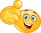 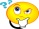  Can you name the objects of your house?Conclusion . The lesson is over. Good-bye.Task 6   To colour  letter T in activity book.Dynamic break: dance ; Gummy bear.Task To colour house objects in activity book.Next, ask learners to say the room wordsAsk learners to pronounce  letter TBed, chair,. table, tv , deskGive stickers/ chocolates to  all children who did everything correct and accurate.Reflexion did  you like the lesson? Can you name the objects of your house?Conclusion . The lesson is over. Good-bye.Task 6   To colour  letter T in activity book.Dynamic break: dance ; Gummy bear.Task To colour house objects in activity book.Next, ask learners to say the room wordsAsk learners to pronounce  letter TBed, chair,. table, tv , deskGive stickers/ chocolates to  all children who did everything correct and accurate.Reflexion did  you like the lesson? Can you name the objects of your house?Conclusion . The lesson is over. Good-bye.Task 6   To colour  letter T in activity book.Dynamic break: dance ; Gummy bear.Task To colour house objects in activity book.Next, ask learners to say the room wordsAsk learners to pronounce  letter TBed, chair,. table, tv , deskGive stickers/ chocolates to  all children who did everything correct and accurate.Reflexion did  you like the lesson? Can you name the objects of your house?Conclusion . The lesson is over. Good-bye.Task 6   To colour  letter T in activity book.Dynamic break: dance ; Gummy bear.Task To colour house objects in activity book.Next, ask learners to say the room wordsAsk learners to pronounce  letter TBed, chair,. table, tv , deskGive stickers/ chocolates to  all children who did everything correct and accurate.Reflexion did  you like the lesson? Can you name the objects of your house?Conclusion . The lesson is over. Good-bye.Task 6   To colour  letter T in activity book.Dynamic break: dance ; Gummy bear.Task To colour house objects in activity book.Next, ask learners to say the room wordsAsk learners to pronounce  letter TBed, chair,. table, tv , deskGive stickers/ chocolates to  all children who did everything correct and accurate.Reflexion did  you like the lesson? Can you name the objects of your house?Conclusion . The lesson is over. Good-bye.Task 6   To colour  letter T in activity book.Dynamic break: dance ; Gummy bear.Task To colour house objects in activity book.Next, ask learners to say the room wordsAsk learners to pronounce  letter TBed, chair,. table, tv , deskGive stickers/ chocolates to  all children who did everything correct and accurate.Reflexion did  you like the lesson? Can you name the objects of your house?Conclusion . The lesson is over. Good-bye.PPTposterAdditional informationAdditional informationAdditional informationAdditional informationAdditional informationAdditional informationAdditional informationAdditional informationAdditional informationDifferentiation – how do you plan to give more support? How do you plan to challenge the more able learners?Differentiation – how do you plan to give more support? How do you plan to challenge the more able learners?Differentiation – how do you plan to give more support? How do you plan to challenge the more able learners?Differentiation – how do you plan to give more support? How do you plan to challenge the more able learners?Assessment – how are you planning to check learners’ learning?Assessment – how are you planning to check learners’ learning?Assessment – how are you planning to check learners’ learning?Cross-curricular links
Health and safety check
ICT links
Values linksCross-curricular links
Health and safety check
ICT links
Values linksmore support can be given during elicitation, instruction and  questioning phases of the lesson by nominating learners to  answer items relating to more high frequency vocabulary to build confidence through participation.more support can be given during elicitation, instruction and  questioning phases of the lesson by nominating learners to  answer items relating to more high frequency vocabulary to build confidence through participation.more support can be given during elicitation, instruction and  questioning phases of the lesson by nominating learners to  answer items relating to more high frequency vocabulary to build confidence through participation.more support can be given during elicitation, instruction and  questioning phases of the lesson by nominating learners to  answer items relating to more high frequency vocabulary to build confidence through participation.through questioning and the redirecting of questioning in feedback activitiesthrough observation  through questioning and the redirecting of questioning in feedback activitiesthrough observation  through questioning and the redirecting of questioning in feedback activitiesthrough observation  EnvironmentArtEnvironmentArtReflectionWere the lesson objectives/learning objectives realistic? What did the learners learn today? What was the learning atmosphere like? Did my planned differentiation work well? Did I stick to timings? What changes did I make from my plan and why?ReflectionWere the lesson objectives/learning objectives realistic? What did the learners learn today? What was the learning atmosphere like? Did my planned differentiation work well? Did I stick to timings? What changes did I make from my plan and why?Use the space below to reflect on your lesson. Answer the most relevant questions from the box on the left about your lesson.  Use the space below to reflect on your lesson. Answer the most relevant questions from the box on the left about your lesson.  Use the space below to reflect on your lesson. Answer the most relevant questions from the box on the left about your lesson.  Use the space below to reflect on your lesson. Answer the most relevant questions from the box on the left about your lesson.  Use the space below to reflect on your lesson. Answer the most relevant questions from the box on the left about your lesson.  Use the space below to reflect on your lesson. Answer the most relevant questions from the box on the left about your lesson.  Use the space below to reflect on your lesson. Answer the most relevant questions from the box on the left about your lesson.  ReflectionWere the lesson objectives/learning objectives realistic? What did the learners learn today? What was the learning atmosphere like? Did my planned differentiation work well? Did I stick to timings? What changes did I make from my plan and why?ReflectionWere the lesson objectives/learning objectives realistic? What did the learners learn today? What was the learning atmosphere like? Did my planned differentiation work well? Did I stick to timings? What changes did I make from my plan and why?